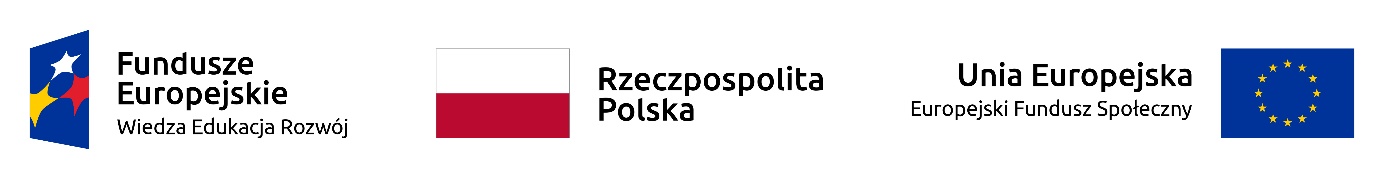 Projekt pt. „Aktywizacja osób młodych pozostających bez pracy w powiecie bieszczadzkim (V)”współfinansowany przez Unię Europejską ze środków Europejskiego Funduszu Społecznegow ramach Programu Operacyjnego Wiedza Edukacja RozwójOś Priorytetowa I Rynek pracy otwarty dla wszystkichDziałanie 1.1 Wsparcie osób młodych pozostających bez pracy na regionalnym rynku pracy –projekty pozakonkursowe Poddziałanie 1.1.1 Wsparcie udzielane z Europejskiego Funduszu Społecznego ................................................				                        ………………., dnia .....................Pieczęć firmowa PracodawcyInformacja zatrudnieniowa Zgodnie z zawartą umową nr UMPI/     /       z dnia………………… o organizowanie prac interwencyjnych oświadczam, że zatrudnienie na refundowanym stanowisku pracy w ramach prac interwencyjnych kształtowało się następująco:								..........	..............................................									(pieczątka i podpis Pracodawcy)Załączniki:1.Lista płac wraz z pokwitowaniem odbioru wynagrodzenia lub potwierdzenia przelewu wynagrodzenia (ROR),2.Lista obecności,3.Deklaracja ZUS DRA wraz z dowodem odprowadzenia składek,4.Deklaracja RCA raportu imiennego pracownika,5.Zwolnienia lekarskie, deklaracja ZUS RSA.UWAGA: Wszystkie kserokopie dokumentów należy potwierdzić za zgodność z oryginałem.Składane dokumenty nie mogą ujawniać danych osób nie związanych z realizacją w/w umowy.Miesiąc/RokNazwa stanowiskaImię i nazwisko zatrudnionych osób skierowanych